Family Financial Credit UnionTRUTH IN SAVINGIMPORTANT INFORMATION ABOUT YOUR ACCOUNTSThe Truth in Savings Act (T-I-S) is a section of the Federal Deposit Insurance Corporation Act of 1991. The National Credit Union Administration is charged with enforcing the act which applies to  credit unions.The purpose of T-I-S is to promote and simplify comparisons among accounts at all financial institutions. T-I-S enables consumers to make informed choices/comparisons among competing claims of financial institutions by requiring disclosure of the interest rates payable on these accounts and the fees assessable against these accounts.It is the intent of Family Financial Credit Union, to maintain compliance with this federal law pertaining to full disclosure regarding the terms and conditions of all savings programs. The following disclosure information illustrates the various savings alternatives available at Family Financial Credit Union.  Family Financial Credit Union herein be known as "FFCU", "the credit union" or "we" and account owners will be known as "you" or "members".The Rate and Fees Schedule sets forth certain conditions, rates, fees and charges applicable to your accounts at FFCU. That schedule is incorporated in this disclosure.If you have questions regarding any of your accounts at FFCU please contact the credit union by phone at (231) 733-4600 or toll-free at 1-800-332-0779 or in writing at:		Family Financial Credit Union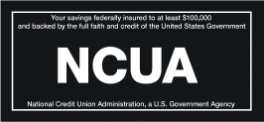 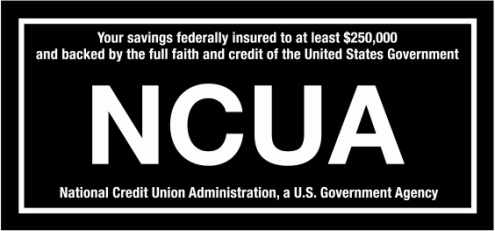 REGULAR SAVINGS ACCOUNTAccount ID Number (000)“Dividends are paid from current income and available earnings, after required transfers to reserves at the end of a dividend period.”Rate Information View the prospective dividend rate and anticipated annual percentage yield (APY) for the current dividend period on this account on the Rates page of our Website www.ff-cu. The prospective dividend rate and anticipated annual percentage yield (APY) on this account may change every quarter as determined by our board of directors. Rates shown on the Rates page were paid for the preceding dividend period. Compounding and CreditingDividends will be credited and compounded quarterly.For this account type, the dividend period is quarterly, for example the beginning date of the first dividend period of the calendar year is January 1st and the ending date is March 31st. of the same calendar year. All other dividend periods follow this same pattern of dates. The dividend declaration date follows the ending date of a dividend period, and for the example above would be April 1st.If you close your account before the end of a dividend period, you will not receive the accrued dividends.Account Restrictions and FeaturesDuring a calendar month, you may not make more than six withdrawals or transfers, which includes the following types of transactions: Preauthorized or automatic withdrawals; Telephone transfers; or Transfers initiated by personal computer to another account at the same credit union or to a third party during a calendar month or statement cycle. If you exceed the transfer limitations set forth above in any calendar month, the credit union may take action up to closing the account.Balance computation MethodDividends are calculated by the daily balance method which applies a daily periodic rate to the end of day balance in the account each day.Minimum Balance RequirementsA $5.00 minimum deposit is required to open this account. This is your par value share in the credit union and is required for membership in FFCU.  You are required to maintain a $5.00 balance in this account to be eligible for services.The minimum balance to accrue dividends is $105.00. Regular Saving Accounts will not accrue dividends for each day the ending balance is below $105.00.Accrual of Dividends on Non-cash DepositsDividends will begin to accrue on the business day you deposit non-cash items (e.g., checks) to your account.Dormant AccountsRegular Saving Accounts must have transaction activity at least once every 12 months, or the account will be charged a Dormant Account Fee each month the account remains dormant unless the account meets one of the Transaction Activity Exceptions listed below. Transaction activity includes deposits or withdrawals in any amount whether completed in person, by phone with staff assistance, or electronically via ACH, ATM, E-Branch, or Audio  systems. Cashing checks and the posting of dividends do not meet the transaction requirements.	*Transaction Activity Exemptions:The member/primary account owner is under 18 years of age.  Qualified accounts, which are attached to the same member number, are utilized. Loan products, which are attached to the same member number, are utilized.A $50.00 Regular Saving Account balance is maintained. Termination of Dormant Accounts and Membership: It is the intent of the Dormant Account Fee to eliminate small balance Dormant Accounts.  The Dormant Account fee may reduce the Regular Saving Account balance below the par ue of one membership share in the credit union. The Regular Saving Account will be closed and membership terminated when the Regular Saving Account balance is reduced to zero by Dormant Account Fees.Address Changes and Returned MailIt is your responsibility to notify the credit union directly if your mailing address and/or residence address changes. You will be charged a Return Mail Fee for each item (other than marketing materials) that is returned by the US Postal Service for address correction.  Address changes may only completed in one of the following methods: In person at any FFCU branch, in writing mailed to the credit union, online using the E-Branch Secure Mail system (requires active E-Branch login) or by Fax at (231) 733-1631.  The credit union cannot accept address changes initiated through general email or the US Postal Service. Address changes must include the following the following information: name of member or joint owner, Member or Account number(s) to be changed, old address, new address, new contact information if changing, and signature of member or account co-owner.Mail address changes to:	Address Change			Family Financial Credit UnionTRUTH IN SAVINGSFEE DISCLOSUREEffective February 1, 2014Fees Applicable to all Accounts (except IRA and Certificate of Deposit Accounts)	Returned Deposit Items							$10.00	per item	Account Research and Reconciliation					$15.00	per hour	Statement Copies and Transaction history printouts				$1.00	per page	Non Sufficient Funds (NSF) Fee						$25.00	per item	Official Check (one free per day)						$2.00	per check	ACH Stop Payment Order							$25.00 	per item	Wire Transfer Fee		Domestic							$15.00	per transfer		International							$30.00	per transfer	Regular Savings Account Fees:	Dormant Account Fee							$5.00	per month	(not applicable if the membership owner is under 18 years of age.)	Returned Mail Fee (address correction requested)				$2.00	per piece	Check Cashing Fee							$3.00	per transaction	(waived for members who meet one of the following criteria:	$25 aggregate account balance, active checking account,	active direct deposit, active loan account,  active credit card account,	or are under 18 years of age.)               Expedited Debit/ATM/Credit Card Fee					$45.00               IRA Transfer to another Financial Institution				$25.00 per IRA 	Checking Account Fees:	Copy of paid check							$2.00	per check	Overdraft Transfer Fee							$3.00	per transfer	Stop Payment Order (check or ACH)					$25.00	per order	Non Sufficient Funds (NSF)/Overdraft Privilege Fee				$25.00	per item	Our NSF/Overdraft Privilege Fee may be imposed for	 paying , or not paying, overdrafts you create by: check, in person, ATM	 or Debit card transactions, or other e electronic means.	Check printing charges							Varies based on style of ………	            ………………………………………………………………………………check chosen.	Phone Transfer Fee (staff assisted under $50)				$1.00	per transfer	High Yield Savings Account Fees:	Excessive Withdrawals (after 4 per calendar month)				$10.00	per transaction